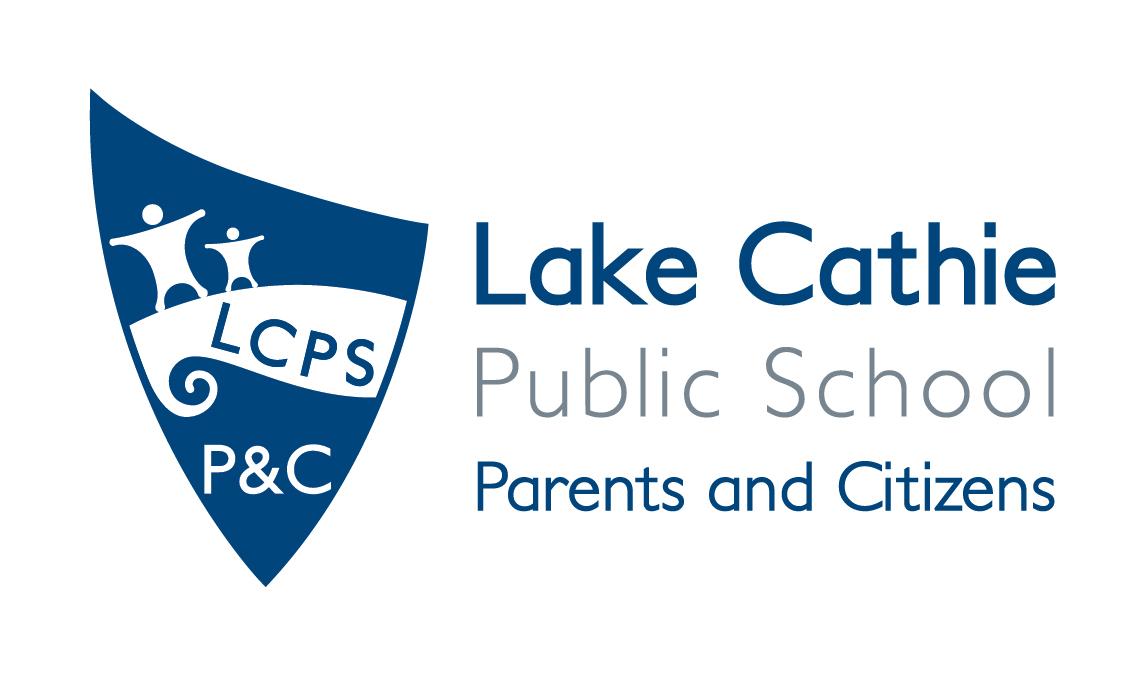 MEETING DETAILSMEETING DETAILSPurposeP & C MeetingDate and TimeTuesday 17th October 2023        Opened 6:30pm     Closed 8:45pm LocationLCPS Library AttendanceAs per attendance book Minutes:  Julia James ITEMS ACTIONMinutes of previous meeting reviewed Minutes accepted – BecSeconded – Louise Business arising Sporting House Marquees – They have arrived, we are looking forward to having them on display for grandparents day Pavers – They have been laid, some decorative stones, edging, plants to come. Colour Run – See presidents report. Stencils – Money raised from the mums mingle to be used $1500.LCPS P&C to buy the stencils ($200 - $400 but no more than $500) We can paint them ourselves with paving or concrete paint (there will be limited colours). Craig presented colours blue, purple, green, pink, yellow ect. Application method would be brush and roll so retouching with stencils will be easy. Process 2 weekends - pressure clean, acid wash, paint and second coat needed. Space will need to be roped off, so students do not dirty the space or walk on the paint.Idea – Sign writing businesses – provide our own artwork and get them printed.President’s ReportHi all and welcome to Term 4. Wow what a busy end of term 3 with the colour run. A lot of time and effort went into organising this event. Thank you to Jo Harris, she was an amazing help for me and all our volunteers, without your help on the day this event would not have gone so smoothly. From the number of families who came and student involvement I can happily say it was well received and appreciated by all.Election barbeque - thank you to our helpers on Saturday it was a long slow day, but we did well to be out all day. To Louise cooking all morning and Simeon cooking all afternoon. Unfortunately, wasn't as great as we were expecting only making a small amount in fund raising. We have lots of sausages and bacon leftover, but we will be able to use that at our next event.Creative and performing arts night - Jack will explain in his report we will just need to decide on food and if that is achievable. Grandparents’ day - please see general businessJam Jars - orders have been sent out and we have about 30 so far which is good, but we may need to advertise some moreDisco - We'll see how many students may be coming as we change date and have summer sport but will be a fun night Treasurer’s ReportMain Account:            $28299.85General Account        $1553.83Savings Account        $2874.97Cash on hand            $455.00Float                          $ 200.00$13,940 – Gazebos paid for and delivered Principal’s ReportMany thanks to the Referendum BBQ volunteers.  Great feedback from the communityFoaming soap pumps on back order – 20 ordered.Safe on social mediaFacilities and Applications UpdateRainbow Beach Sporting Fields to be used for sport possibly from November onwards.  Council to confirm after drainage repair and final top dressing.Troy Brooks from the Asset Management Unit has all requests and the approval form for the transfer of funds.  Playground equip, sports shed, gate to sporting fields but a hold on the stencilling as requested by P&C executive.Crossing Supervisor – awaiting appointment of Dept. of Transport employee.School Chaplain / Wellbeing Officer awaiting results of application.Future EventsGrandparents’ Day – Monday 30 OctoberCreative Arts Night Wednesday 29 November - 6.30-8.00pm - School Hall (all dance groups, bands, vocal ensemble, Cinco Amigo, possibly solo items.Presentation Day Thursday 7 DecemberSchool information for consultationBehaviour Management Continuum & Zones of Regulation – pre implementation trial during Term 4PSSA State Knockout & Sport Gala Day discussion for 2024 Schools in NSW questioning uninterrupted learning.Both the students in our sporting teams and students that remain at school are affected. Critical learning is being missed. Reduce the amount of disruption in schools. Gala days are great because they can include competitive and non-competitive students. All different sports offer gala days around our local area.Dance and Band opportunities and costs 2024Student Leadership Policy (selection process amendments)Primary EthicsPermission / Contact Details updates 2024Digital User Agreement	SRE/SEE/NeitherSports Field Blanket permissionFamily contact and emergency contact detailsEtcP&C activities – VOR and Risk PlanningSpirit Tickets and Attendance Incentives FundraisingJam Jars - Presidents Report Halloween Disco - presidents Report General BusinessGrandparents Day 11:30am start Scones and Cream will be served. RSVP will be sent out to clarify numbers. Helpers needed to serve scones. Presentation Day – 7th of December – BBQ and Coffee Man Creative Arts Night 29th of November – premade sausage sizzle between the 5:30pm – 6:15pm window (Performers will receive a free meal/sausage on the night of the performance.)P&C Flyer to be sent home in bags to include upcoming events (Disco, Grandparents Day and Jam Jars) Include link to P&C Facebook page and next meeting date and time. Couples Mingle with an RSVP at Lake Cathie Tavern proposed date 30th of November. (Early Feb whole school event – week 4) Kindergarten Orientation – 5-minute speech inside the library, stall outside with the uniform shop Upcoming MeetingsAmended 14th November – Week 6 Term 4